P.O.I.N.T.E (Performance Outreach Inclusive Nurturing Training Excellence)Wales Summer Dance 2019&Wales International Ballet Summer School 2019with special guest teacher Sander BlommaertBallet Cymru are offering fantastic creative and ballet courses this summer!22nd  July – 3rd August 2019Riverfront Theatre, NewportEach course is designed to accommodate a range of levels and experience in ballet, from grade work standard right up to professional level. All courses include ballet technique class, ballet repertoire and choreography.Other classes, depending on the course, include pointe work, male/female coaching, pas de deux, Pilates and stretching.Wales Summer Dance ballet courses are led by the professional dancers of Ballet Cymru.The Wales International Ballet Summer School includes working with the professional dancers and Artistic Directors of Ballet Cymru, and special guest teacher, Sander Blommaert. Ballet Cymru is an inclusive company and welcomes applications from young dancers with disabilities and from protected characteristics.All courses culminate in performances for an audience on the main stage at The Riverfront Theatre, Newport. More details on each course are listed on the following page. To apply, please select one of our courses, then complete and return the 2-page application form (please do not send any payment yet) to:Louise Lloyd / Wales Summer Dance louiselloyd@welshballet.co.uk no later than 15th July 2019.Places are limited, so apply quickly to avoid disappointment!supported by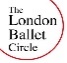 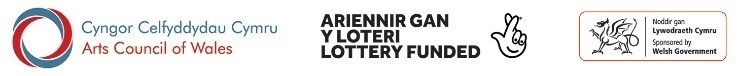 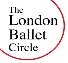 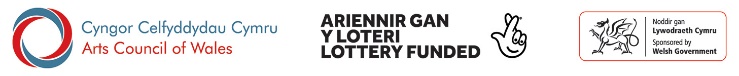 Week One 		Monday 22nd – Friday 26th July 2019Culminating in a performance at the Riverfront Theatre Newport on Friday 26th July 2.30pm.Week TwoMonday 29th July – Saturday 3rd August 2019Culminating in a performance at the Riverfront Theatre Newport on Saturday 3rd August 2.30pm To apply, please complete and return the following application form by 15 July 2019 P.O.I.N.T.E WALES SUMMER DANCE 2019& WALES INTERNATIONAL BALLET SUMMER SCHOOL APPLICATION FORMPlease complete and return to Ballet Cymru no later than 15th July 2019.Ballet Course 1: (Age 10+)9.30am – 12.30pm*Creative Course 2: (Age 10+)1.30 – 4.30pm*Ballet Course 1: ballet technique class followed by ballet repertoire (pointe work not necessary)Creative Course 2: creative warm up/class followed by creative choreography*Participants can choose to attend the whole day or just the morning or afternoon courseBallet Course 1: ballet technique class followed by ballet repertoire (pointe work not necessary)Creative Course 2: creative warm up/class followed by creative choreography*Participants can choose to attend the whole day or just the morning or afternoon courseCourse fee: Half day = £80 / Full day = £140   Course fee: Half day = £80 / Full day = £140   Ballet Course 3Elementary/Intermediate level (Age 12+)9.30am – 5.30pmBasic pointe work is necessary for this course Course includes daily ballet class, pointe work, classical repertoire, creative choreography, stretchingCourse fee: £150Ballet Course 4 Intermediate/Advanced (Age 15+)9.30am – 5.30pmAn advanced ballet technique and a minimum of 4 years pointe experience is necessary for this courseCourse includes daily ballet class, pointe, pas de deux, female/male coaching, classical repertoire, creative choreography, stretching/PilatesPlease provide dance photographs of choice with your application for this courseCourse fee: £160Wales International Ballet Summer School Advanced and professional/graduate dancers (Age 18+)Working with the professional dancers and Artistic Directors of Ballet Cymru, & guest teacher Sander Blommaert. 9.30am – 5.30pmDaily classical company class on stage with the Artistic Directors of Ballet Cymru and Guest Teachers, followed by classes in Pointe/Male Coaching, Pas De Deux, Repertoire, Stretch/Pilates and Choreography.Accommodation lists are available upon request.Please send dance photographs of choice or a link/video of class or solo work with your application for this course.Course fee: £180Applicant DetailsApplicant DetailsApplicant DetailsApplicant DetailsApplicant DetailsApplicant DetailsApplicant DetailsApplicant DetailsApplicant DetailsForename:Surname:Age:Address:Postcode:Home Tel No.:Mobile:E-mail:Name of parent/guardian (if under 18):Name of parent/guardian (if under 18):Name of parent/guardian (if under 18):Name of parent/guardian (if under 18):Ballet School:Please briefly list your dance experience, including pointe work and current ballet grade being studied:Please briefly list your dance experience, including pointe work and current ballet grade being studied:Please briefly list your dance experience, including pointe work and current ballet grade being studied:Please briefly list your dance experience, including pointe work and current ballet grade being studied:Which course are you applying for?Which course are you applying for?Which course are you applying for?Which course are you applying for?For dancers of the Wales International Ballet Summer School, do you require an accommodation list?For dancers of the Wales International Ballet Summer School, do you require an accommodation list?For dancers of the Wales International Ballet Summer School, do you require an accommodation list?For dancers of the Wales International Ballet Summer School, do you require an accommodation list?For dancers of the Wales International Ballet Summer School, do you require an accommodation list?For dancers of the Wales International Ballet Summer School, do you require an accommodation list?For dancers of the Wales International Ballet Summer School, do you require an accommodation list?For dancers of the Wales International Ballet Summer School, do you require an accommodation list?Yes: For dancers of the Wales International Ballet Summer School, do you require an accommodation list?For dancers of the Wales International Ballet Summer School, do you require an accommodation list?For dancers of the Wales International Ballet Summer School, do you require an accommodation list?For dancers of the Wales International Ballet Summer School, do you require an accommodation list?For dancers of the Wales International Ballet Summer School, do you require an accommodation list?For dancers of the Wales International Ballet Summer School, do you require an accommodation list?For dancers of the Wales International Ballet Summer School, do you require an accommodation list?For dancers of the Wales International Ballet Summer School, do you require an accommodation list?No:  Media/Photographs (Ballet Course 4 and Wales International Ballet Summer School only)Please see course information above to include either dance photographs of choice or a link/video to your work. This can be a selection of class exercises and/or a solo/variation of choice.Please note that any printed photographs submitted with this application cannot be returned.Media/Photographs (Ballet Course 4 and Wales International Ballet Summer School only)Please see course information above to include either dance photographs of choice or a link/video to your work. This can be a selection of class exercises and/or a solo/variation of choice.Please note that any printed photographs submitted with this application cannot be returned.Media/Photographs (Ballet Course 4 and Wales International Ballet Summer School only)Please see course information above to include either dance photographs of choice or a link/video to your work. This can be a selection of class exercises and/or a solo/variation of choice.Please note that any printed photographs submitted with this application cannot be returned.Media/Photographs (Ballet Course 4 and Wales International Ballet Summer School only)Please see course information above to include either dance photographs of choice or a link/video to your work. This can be a selection of class exercises and/or a solo/variation of choice.Please note that any printed photographs submitted with this application cannot be returned.Media/Photographs (Ballet Course 4 and Wales International Ballet Summer School only)Please see course information above to include either dance photographs of choice or a link/video to your work. This can be a selection of class exercises and/or a solo/variation of choice.Please note that any printed photographs submitted with this application cannot be returned.Media/Photographs (Ballet Course 4 and Wales International Ballet Summer School only)Please see course information above to include either dance photographs of choice or a link/video to your work. This can be a selection of class exercises and/or a solo/variation of choice.Please note that any printed photographs submitted with this application cannot be returned.Media/Photographs (Ballet Course 4 and Wales International Ballet Summer School only)Please see course information above to include either dance photographs of choice or a link/video to your work. This can be a selection of class exercises and/or a solo/variation of choice.Please note that any printed photographs submitted with this application cannot be returned.Media/Photographs (Ballet Course 4 and Wales International Ballet Summer School only)Please see course information above to include either dance photographs of choice or a link/video to your work. This can be a selection of class exercises and/or a solo/variation of choice.Please note that any printed photographs submitted with this application cannot be returned.Media/Photographs (Ballet Course 4 and Wales International Ballet Summer School only)Please see course information above to include either dance photographs of choice or a link/video to your work. This can be a selection of class exercises and/or a solo/variation of choice.Please note that any printed photographs submitted with this application cannot be returned.Please send your completed application form (& photographs/videos if applicable to the course) to: Louise LloydPlease send your completed application form (& photographs/videos if applicable to the course) to: Louise LloydPlease send your completed application form (& photographs/videos if applicable to the course) to: Louise LloydEmail: louiselloyd@welshballet.co.ukEmail: louiselloyd@welshballet.co.ukEmail: louiselloyd@welshballet.co.ukEmail: louiselloyd@welshballet.co.ukEmail: louiselloyd@welshballet.co.ukEmail: louiselloyd@welshballet.co.ukPost:  P.O.I.N.T.E. 2019          Ballet Cymru         Unit 1, Wern Trading Estate, Rogerstone,          Newport NP10 9FQPost:  P.O.I.N.T.E. 2019          Ballet Cymru         Unit 1, Wern Trading Estate, Rogerstone,          Newport NP10 9FQPost:  P.O.I.N.T.E. 2019          Ballet Cymru         Unit 1, Wern Trading Estate, Rogerstone,          Newport NP10 9FQPost:  P.O.I.N.T.E. 2019          Ballet Cymru         Unit 1, Wern Trading Estate, Rogerstone,          Newport NP10 9FQPost:  P.O.I.N.T.E. 2019          Ballet Cymru         Unit 1, Wern Trading Estate, Rogerstone,          Newport NP10 9FQPost:  P.O.I.N.T.E. 2019          Ballet Cymru         Unit 1, Wern Trading Estate, Rogerstone,          Newport NP10 9FQPost:  P.O.I.N.T.E. 2019          Ballet Cymru         Unit 1, Wern Trading Estate, Rogerstone,          Newport NP10 9FQPost:  P.O.I.N.T.E. 2019          Ballet Cymru         Unit 1, Wern Trading Estate, Rogerstone,          Newport NP10 9FQPost:  P.O.I.N.T.E. 2019          Ballet Cymru         Unit 1, Wern Trading Estate, Rogerstone,          Newport NP10 9FQPlease select your preferred method of correspondence: Please select your preferred method of correspondence: Please select your preferred method of correspondence: Please select your preferred method of correspondence: Please select your preferred method of correspondence: Please select your preferred method of correspondence: Please select your preferred method of correspondence: Email: Email: Please select your preferred method of correspondence: Please select your preferred method of correspondence: Please select your preferred method of correspondence: Please select your preferred method of correspondence: Please select your preferred method of correspondence: Please select your preferred method of correspondence: Please select your preferred method of correspondence: Post:   Post:   How did you hear about this activity? Eg social media, word of mouthHow did you hear about this activity? Eg social media, word of mouth…………………………………………………………………………………………….…………………………………………………………………………………………….…………………………………………………………………………………………….…………………………………………………………………………………………….…………………………………………………………………………………………….…………………………………………………………………………………………….…………………………………………………………………………………………….Please complete and return the application form to Ballet Cymru no later than 15th July 2019.NB please do not send any payment with this form. You will receive payment details once we have informed you of your place on the course. Please complete and return the application form to Ballet Cymru no later than 15th July 2019.NB please do not send any payment with this form. You will receive payment details once we have informed you of your place on the course. Please complete and return the application form to Ballet Cymru no later than 15th July 2019.NB please do not send any payment with this form. You will receive payment details once we have informed you of your place on the course. Please complete and return the application form to Ballet Cymru no later than 15th July 2019.NB please do not send any payment with this form. You will receive payment details once we have informed you of your place on the course. Please complete and return the application form to Ballet Cymru no later than 15th July 2019.NB please do not send any payment with this form. You will receive payment details once we have informed you of your place on the course. Please complete and return the application form to Ballet Cymru no later than 15th July 2019.NB please do not send any payment with this form. You will receive payment details once we have informed you of your place on the course. Please complete and return the application form to Ballet Cymru no later than 15th July 2019.NB please do not send any payment with this form. You will receive payment details once we have informed you of your place on the course. Please complete and return the application form to Ballet Cymru no later than 15th July 2019.NB please do not send any payment with this form. You will receive payment details once we have informed you of your place on the course. Please complete and return the application form to Ballet Cymru no later than 15th July 2019.NB please do not send any payment with this form. You will receive payment details once we have informed you of your place on the course. FREE BALLET CYMRU E-NEWSLETTEROur e-newsletter is packed with the latest news and events, and it’s completely free! Sign up to our mailing list today by visiting www.welshballet.co.uk By joining the mailing list you consent to receive regular communications via email from Ballet Cymru, and can unsubscribe at any time. Your email address will only be used for this purpose.FREE BALLET CYMRU T-SHIRT!Support Ballet Cymru’s activities and our Junior Friends Membership Scheme for just £15 per year*, with a FREE t-shirt too! *Junior Membership is for 16 years and under, Adult and Joint Friends Memberships are also available. To apply for Friends Membership, please contact patriciavallis@welshballet.co.uk for more details, or ask one of the Ballet Cymru team. T-shirts are available to purchase separately for £10 each.BALLET CYMRU DATA PROTECTION & PRIVACY POLICYWe will never share your details with any third parties without your permission. Any personal data received will be held in compliance with Ballet Cymru’s Privacy & Data Protection Policy, current UK Data Protection laws and GDPR, with access restricted to authorised staff only. Data is retained only for the specific purposes which the individual has provided their details to be included or to participate in. Individuals have the right to request the deletion, rectification, objection or access to their personal data at any time. Data on individuals under 18 years old will not be obtained without requesting prior consent from the named parent/guardian confirmed on the application.                                                                     March 2018